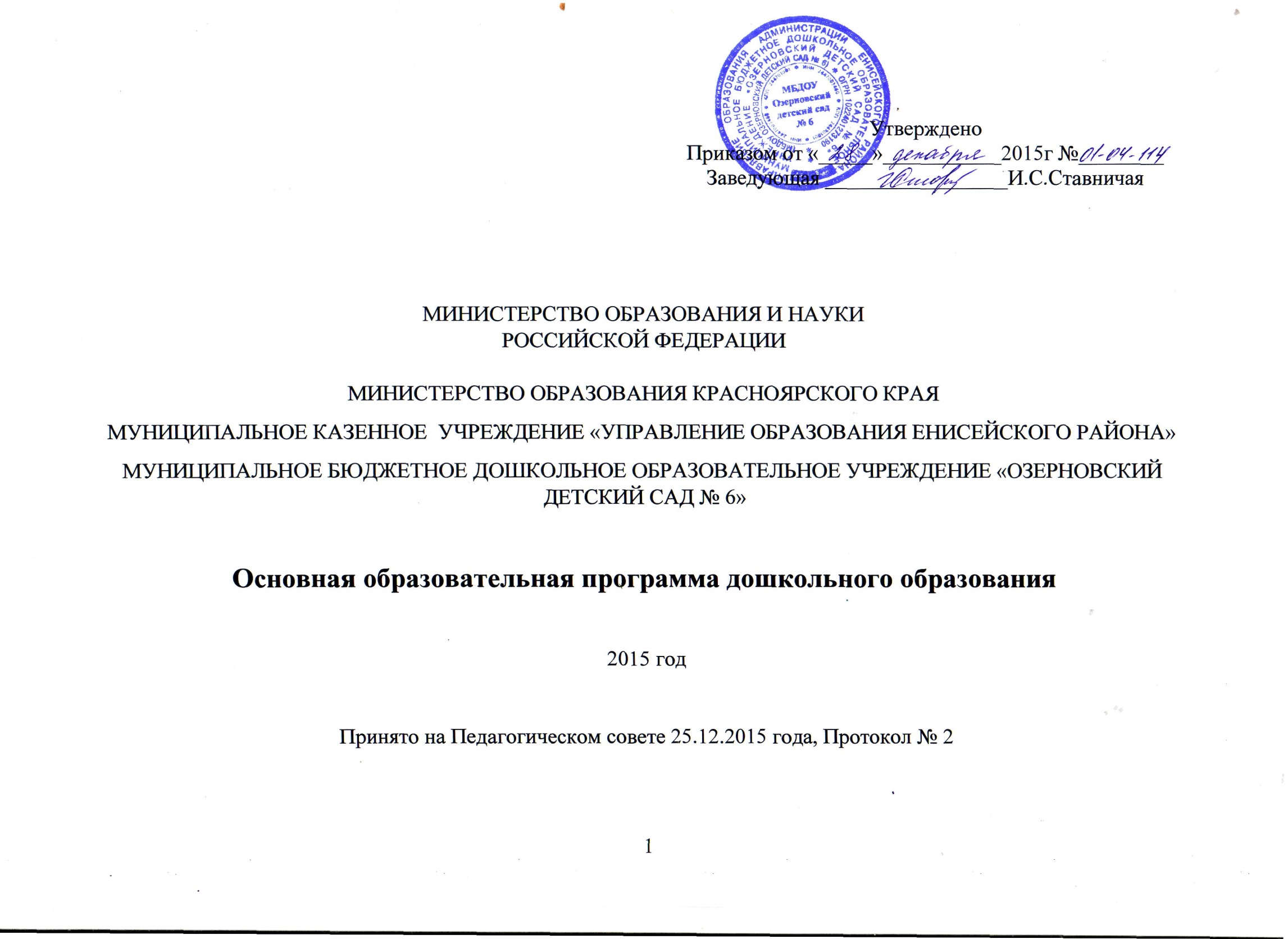 Оглавление:Целевой раздел…………………………………………………………………………………………………………………………………Пояснительная записка…………………………………………………………………………………………………………………….Цели и задачи реализации образовательной Программы …………………………………………………………………………..Принципы и подходы к формированию Программы………………………………………………………………………………..Значимые для разработки и реализации Программы характеристики……………………………………………………………..………………………………………………………….Планируемые результаты освоения Программы……………………………………………………………………………………..Содержательный раздел……………………………………………………………………………………………………………………….Описание образовательной деятельности в соответствии с направлениями развития ребенка…………………………………….социально-коммуникативное развитие…………………………………………………………………………………………….познавательно-речевое развитие……………………………………………………………………………………………………художественно-эстетическое развитие……………………………………………………………………………………………..физическое развитие…………………………………………………………………………………………………………………Описание вариативных форм, способов, методов и средств реализации Программы с учетом возрастных и индивидуальных особенностей воспитанников, специфики их образовательных потребностей и интересов…………………………………………Описание образовательной деятельности по профессиональной коррекции нарушений развития детей………………………….Особенности образовательной деятельности разных видов и культурных практик………………………………………………….Способы и направления поддержки детской инициативы………………………………………………………………………………Особенности взаимодействия педагогического коллектива с семьями воспитанников………………………………………………Иные характеристики содержания Программы……………………………………………………………………………………………Организационный раздел………………………………………………………………………………………………………………………..Материально-техническое обеспечение Программы………………………………………………………………………………………Обеспеченность материалами и средствами обучения и воспитания……………………………………………………………………Распорядок и режим дня……………………………………………………………………………………………………………………..Особенности традиционных событий………………………………………………………………………………………………………Особенности организации предметно-развивающей среды………………………………………………………………………………Дополнительный раздел………………………………………………………………………………………………………………………….Презентация Программы…………………………………………………………………………………………………………………….Приложение……………….........................................................................................................................................................ЦЕЛЕВОЙ РАЗДЕЛ ПРОГРАММЫПояснительная записка	Программа разработана в соответствии с Федеральным государственным образовательным стандартом дошкольного образования,с примерной основной образовательной программойдошкольного образования, одобренной решением федерального учебно-методического объединения по общему образованию(протокол от 20 мая 2015 г. № 2/15) и с учетом примерной образовательной программы дошкольного образования/Т. И. Бабаева, А. Г. Гогоберидзе, О. В. Солнцева- СПб.: ООО «Издательство «Детство –Пресс», 2014.Программа учитывает образовательные потребности, интересы и мотивы детей, родителей (результаты анкетирования) и педагогов и ориентирована на выбор технологий и форм организации работы с детьми, которые в наибольшей степени соответствуют потребностям и интересам детей, а также педагогического коллектива. Программа учитывает специфику социально-исторических, социокультурных, природно-климатических, экологических и иных условий в которых осуществляется образовательная деятельность1.1.1 Цели и задачи реализации ПрограммыЦели реализации Программы:- создание условий развития ребенка, открывающих возможности для его позитивной социализации, его личностного развития, развития инициативы и творческих способностей на онове сотрудничества со взрослыми и сверстниками и соответствующим возрасту видам деятельности:- создание развивающей образовательной среды, которая представляет собой систему условий социализации и индивидуализации детейЗадачи реализации Программы:Охраны и укрепления физического и психического здоровья детей, в том числе их эмоционального благополучия;Обеспечения равных возможностей для полноценного развития каждого ребенка в период дошкольного детства независимо от места жительства, пола, нации, языка, социального статуса, психофизиологических и других особенностей (в том числе ограниченных возможностей здоровья);Обеспечения преемственности целей, задач и содержания образования, реализуемых в рамках образовательных программ различных уровней (далее - преемственность основных образовательных программ дошкольного и начального общего образования);Создания благоприятных условий развития детей в соответствии с их возрастными и индивидуальными особенностями и склонностями, развития способностей и творческого потенциала каждого ребенка как субъекта отношений с самим собой, другими детьми, взрослыми и миром;Объединения обучения и воспитания в целостный образовательный процесс на основе духовно-нравственных и социокультурных ценностей и принятых в обществе правил и норм поведения в интересах человека, семьи, общества;Формирования общей культуры личности детей, в том числе ценностей здорового образа жизни, развития их социальных, нравственных, эстетических, интеллектуальных, физических качеств, инициативности, самостоятельности и ответственности ребенка, формирования предпосылок учебной деятельности;Обеспечения вариативности и разнообразия содержания Программ и организационных форм дошкольного образования, возможностиформирования Программ различной направленности с учетом образовательных потребностей, способностей и состояния здоровья детей;Формирования социокультурной среды, соответствующей возрастным, индивидуальным, психологическим и физиологическим особенностям детей;Обеспечения психолого-педагогической поддержки семьи и повышения компетентности родителей (законных представителей) в вопросах развития и образования, охраны и укрепления здоровья детей;*Создания благоприятных условий для формирования основ патриотизма, для развития системности диалектичности мышленияПринципы и подходы к формированию ПрограммыПринципы к формированию Программы:полноценное проживание ребенком всех этапов детства (младенческого, раннего и дошкольного возраста), обогащение (амплификация) детского развития;построение образовательной деятельности на основе индивидуальных особенностей каждого ребенка, при котором сам ребенок становится активным в выборе содержания своего образования, становится субъектом образования (далее - индивидуализация дошкольного образования);содействие и сотрудничество детей и взрослых, признание ребенка полноценным участником (субъектом) образовательных отношений;поддержка инициативы детей в различных видах деятельности;сотрудничество Организации с семьей;приобщение детей к социокультурным нормам, традициям семьи, общества и государства;формирование познавательных интересов и познавательных действий ребенка в различных видах деятельности;возрастная адекватность дошкольного образования (соответствие условий, требований, методов возрасту и особенностям развития);учет этнокультурной ситуации развития детей.Подходы к формированию ПрограммыКультурно-исторический подход определяет развитие ребенка как «процесс формирования человека или личности, совершающийся путем возникновения на каждой ступени новых качеств, специфических для человека, подготовленных всем предшествующим ходом развития, но не содержащихся в готовом виде на более ранних ступенях» (Л.С.Выготский)Личностный подход исходит из положения, что в основе развития лежит прежде всего эволюция поведения и интересов ребенка, изменение структуры направленности его поведения. Поступательное развитие ребенка главным образом происходит за счет его личностного развития. В дошкольном возрасте социальные мотивы поведения развиты еще слабо, а потому в этот возрастной период деятельность мотивируется в основном непосредственными мотивами. Исходя из этого, предлагаемая ребенку деятельность должна быть для него осмысленной, только в этом случае она будет оказывать на него развивающее воздействие.Деятельностный подход рассматривает деятельность наравне с обучением как движущую силу психического развития ребенка. В каждом возрасте существует своя ведущая деятельность, которая возникает новые видыдеятельности.Значимые для разработки и реализации Программы характеристики -возрастные особенности (приложение 4)Планируемые результаты освоения ПрограммыК трем годам ребенок: интересуется окружающими предметами, активно действует с ними, исследует их свойства, экспериментирует. Использует специфические, культурно фиксированные предметные действия, знает назначение бытовых предметов (ложки, расчески, карандаша и пр.) и умеет пользоваться ими. Проявляет настойчивость в достижении результата своих действий;  стремится к общению и воспринимает смыслы в различных ситуациях общения со взрослыми, активно подражает им в движениях и действиях, умеет действовать согласованно;  владеет активной и пассивной речью: понимает речь взрослых, может обращаться с вопросами и просьбами, знает названия окружающих предметов и игрушек;проявляет интерес к сверстникам; наблюдает за их действиями и подражает им.  Взаимодействие с ровесниками окрашено яркими эмоциями; в короткой игре воспроизводит действия взрослого, впервые осуществляя игровые замещения;проявляет самостоятельность в бытовых и игровых действиях. Владеет простейшими навыками самообслуживания; любит слушать стихи, песни, короткие сказки, рассматривать картинки, двигаться под музыку. Проявляет живой эмоциональный отклик на эстетические впечатления. Охотно включается в продуктивные виды деятельности (изобразительную деятельность, конструирование и др.); с удовольствием двигается – ходит, бегает в разных направлениях, стремится осваивать различные виды движения (подпрыгивание, лазанье, перешагивание и пр.).*ребенокэмоционально вовлечен в различные пальчиковые гимнастики и игры, стремится выполнить упражнения, сопровождая короткими стихами;К семи годам: ребенок овладевает основными культурными способами деятельности, проявляет инициативу и самостоятельность в игре, общении, конструировании и других видах детской активности. Способен выбирать себе род занятий, участников по совместной деятельности; ребенок положительно относится к миру, другим людям и самому себе, обладает чувством собственного достоинства. Активно взаимодействует со сверстниками и взрослыми, участвует в совместных играх. Способен договариваться, учитывать интересы и чувства других, сопереживать неудачам и радоваться успехам других, адекватно проявляет свои чувства, в том числе чувство веры в себя, старается разрешать конфликты; ребенок обладает воображением, которое реализуется в разных видах деятельности и прежде всего в игре. Ребенок владеет разными формами и видами игры, различает условную и реальную ситуации, следует игровым правилам;  ребенок достаточно хорошо владеет устной речью, может высказывать свои мысли и желания, использовать речь для выражения своих мыслей, чувств и желаний, построения речевого высказывания в ситуации общения, может выделять звуки в словах, у ребенка складываются предпосылки грамотности; у ребенка развита крупная и мелкая моторика. Он подвижен, вынослив, владеет основными произвольными движениями, может контролировать свои движения и управлять ими;  ребенок способен к волевым усилиям, может следовать социальным нормам поведения и правилам в разных видах деятельности, во взаимоотношениях со взрослыми и сверстниками, может соблюдать правила безопасного поведения и личной гигиены;  ребенок проявляет любознательность, задает вопросы взрослым и сверстникам, интересуется причинно-следственными связями, пытается самостоятельно придумывать объяснения явлениям природы и поступкам людей. Склонен наблюдать, экспериментировать, строить смысловую картину окружающей реальности, обладает начальными знаниями о себе, о природном и социальном мире, в котором он живет. Знаком с произведениями детской литературы, обладает элементарными представлениями из области живой природы, естествознания, математики, истории и т.п. Способен к принятию собственных решений, опираясь на свои знания и умения в различных видах деятельности.*у ребенка сформированы навыки творческой работы: оригинальность и беглость мышления, интеллектуальная творческая инициатива, способность приспосабливаться к неожиданным изменениям ситуации; богатство речи;*ребенок проявляет интерес к малой родине, использует местоимение «мой» по отношению к городу и району; проявляет инициативу и с удовольствием участвует в социально-значимых делах и событиях района.(промежуточные планируемые результаты дошкольного периода в примерной образовательной программе ДО, Санкт-Петербург, ДЕТСТВО-ПРЕСС, 2014г.)СОДЕРЖАТЕЛЬНЫЙ РАЗДЕЛ ПРОГРАММЫОписание образовательной деятельности в соответствии с направлениями развития ребенкаСоциально-коммуникативное развитиеСоциально-коммуникативное развитие направлено на усвоение норм и ценностей, принятых в обществе, включая моральные и нравственные ценности; развитие общения и взаимодействия ребенка со взрослыми и сверстниками; становление самостоятельности, целенаправленности и саморегуляции собственных действий; развитие социального и эмоционального интеллекта, эмоциональной отзывчивости, сопереживания, формирование готовности к совместной деятельности со сверстниками, формирование уважительного отношения и чувства принадлежности к своей семье и к сообществу детей и взрослых в Организации; формирование позитивных установок к различным видам труда и творчества; формирование основ безопасного поведения в быту, социуме, природе.Ранний возраст (1-3 года)В области социально-коммуникативного развития основными задачами образовательной деятельности являются создание условий для: развития общения ребенка со взрослыми;развития общения ребенка с другими детьми;развития игры;дальнейшего развития навыков самообслуживания;*формирование начал патриотических чувствВ сфере развития общения со взрослымВзрослый удовлетворяет потребность ребенка в общении и социальном взаимодействии, поощряя ребенка к активной речи. Взрослый не стремится искусственно ускорить процесс речевого развития. Он играет с ребенком, используя различные предметы, при этом активные действия ребенка и взрослого чередуются; показывает образцы действий с предметами; создает предметно-развивающую среду для самостоятельной игры-исследования; поддерживает инициативу ребенка в общении и предметно-манипулятивной активности, поощряет его действия.Способствует развитию у ребенка позитивного представления о себе и положительного самоощущения: подносит к зеркалу, обращая внимание ребенка на детали его внешнего облика, одежды; учитывает возможности ребенка, поощряет достижения ребенка, поддерживает инициативность и настойчивость в разных видах деятельности.Взрослый способствует развитию у ребенка интереса и доброжелательного отношения к другим детям: создает безопасное пространство для взаимодействия детей, насыщая его разнообразными предметами, наблюдает за активностью детей в этом пространстве, поощряет проявление интереса детей друг к другу и просоциальное поведение, называя детей по имени, комментируя (вербализируя) происходящее. Особое значение в этом возрасте приобретает вербализация различных чувств детей, возникающих в процессе взаимодействия: радости, злости, огорчения, боли и т. п., которые появляются в социальных ситуациях. Взрослый продолжает поддерживать стремление ребенка к самостоятельности в различных повседневных ситуациях и при овладении навыками самообслуживания. В сфере развития социальных отношений и общения со сверстникамиВзрослый наблюдает за спонтанно складывающимся взаимодействием детей между собой в различных игровых и/или повседневных ситуациях; в случае возникающих между детьми конфликтов не спешит вмешиваться; обращает внимание детей на чувства, которые появляются у них в процессе социального взаимодействия; утешает детей в случае обиды и обращает внимание на то, что определенные действия могут вызывать обиду. В ситуациях, вызывающих позитивные чувства, взрослый комментирует их, обращая внимание детей на то, что определенные ситуации и действия вызывают положительные чувства удовольствия, радости, благодарности и т. п. Благодаря этому дети учатся понимать собственные действия и действия других людей в плане их влияния на других, овладевая таким образом социальными компетентностями.В сфере развития игрыВзрослый организует соответствующую игровую среду, в случае необходимости знакомит детей с различными игровыми сюжетами, помогает освоить простые игровые действия (покормить куклу, помешать в кастрюльке «еду»), использовать предметы-заместители, поддерживает попытки ребенка играть в роли (мамы, дочки, врача и др.), организуют несложные сюжетные игры с несколькими детьми.В сфере социального и эмоционального развитияВзрослый грамотно проводит адаптацию ребенка к Организации, учитывая привязанность детей к близким, привлекает родителей (законных представителей) или родных для участия и содействия в период адаптации. Взрослый, первоначально в присутствии родителей (законных представителей) или близких, знакомится с ребенком и налаживает с ним эмоциональный контакт. В период адаптации взрослый следит за эмоциональным состоянием ребенка и поддерживает постоянный контакт с родителями (законными представителями); предоставляет возможность ребенку постепенно, в собственном темпе осваивать пространство и режим Организации, не предъявляя ребенку излишних требований. Ребенок знакомится с другими детьми. Взрослый же при необходимости оказывает ему в этом поддержку, представляя нового ребенка другим детям, называя ребенка по имени, усаживая его на первых порах рядом с собой. Также в случае необходимости взрослый помогает ребенку найти себе занятия, знакомя его с пространством Организации, имеющимися в нем предметами и материалами. Взрослый поддерживает стремление детей к самостоятельности в самообслуживании (дает возможность самим одеваться, умываться и пр., помогает им), поощряет участие детей в повседневных бытовых занятиях; приучает к опрятности, знакомит с правилами этикета.Дошкольный возраст(3-8 лет)	В области социально-коммуникативного развития ребенка в условиях информационной социализации основными задачами образовательной деятельности являются создание условий для: – развития положительного отношения ребенка к себе и другим людям;– развития коммуникативной и социальной компетентности, в том числе информационно-социальной компетентности;– развития игровой деятельности; – развития ценностного отношения к труду;– формирования основ безопасного поведения в быту, в социуме, природе–*формирования основ патриотизма и гражданской позицииПознавательно-речевое развитиеПознавательное развитиеПознавательное развитие предполагает развитие интересов детей, любознательности и познавательной мотивации; формирование познавательных действий, становление сознания; развитие воображения и творческой активности; формирование первичных представлений о себе, других людях, объектах окружающего мира, о свойствах и отношениях объектов окружающего мира (форме, цвете, размере, материале, звучании, ритме, темпе, количестве, числе, части и целом, пространстве и времени, движении и покое, причинах и следствиях и др.), о малой родине и Отечестве,представлений о социокультурных ценностях нашего народа, об отечественных традициях и праздниках, о планете Земля как общем доме людей, об особенностях ее природы, многообразии стран и народов мира.Ранний возраст (1-3 года)В сфере познавательного развития основными задачами образовательной деятельности являются создание условий для:– ознакомления детей с явлениями и предметами окружающего мира, овладения предметными действиями;– развития познавательно-исследовательской активности и познавательных способностей. В сфере ознакомления с окружающим миромВзрослый знакомит детей с назначением и свойствами окружающих предметов и явлений в группе, на прогулке, в ходе игр и занятий; помогает освоить действия с игрушками-орудиями (совочком, лопаткой и пр.). В сфере развития познавательно-исследовательской активности и познавательных способностейВзрослый поощряет любознательность и исследовательскую деятельность детей, создавая для этого насыщенную предметно-развивающую среду, наполняя ее соответствующими предметами. Для этого можно использовать предметы быта – кастрюли, кружки, корзинки, пластмассовые банки, бутылки, а также грецкие орехи, каштаны, песок и воду. Взрослый с вниманием относится к проявлению интереса детей к окружающему природному миру, к детским вопросам, не спешит давать готовые ответы, разделяя удивление и детский интересДошкольный возраст(3-8 лет)В области познавательного развития ребенка основными задачами образовательной деятельности являются создание условий для: – развития любознательности, познавательной активности, познавательных способностей детей;– развития представлений в разных сферах знаний об окружающей действительности, в том числе о виртуальной среде;–*развития интереса к природе, истории и культуре родного района;–*развития системного и диалектического мышления детейРечевое развитиеРечевое развитие включает владение речью как средством общения и культуры; обогащение активного словаря; развитие связной, грамматически правильной диалогической и монологической речи; развитие речевого творчества; развитие звуковой и интонационной культуры речи, фонематического слуха; знакомство с книжной культурой, детской литературой, понимание на слух текстов различных жанров детской литературы; формирование звуковой аналитико-синтетической активности как предпосылки обучения грамоте.Ранний возраст (1-3 года)В области речевого развития основными задачами образовательной деятельности являются создание условий для: – развития речи у детей в повседневной жизни;– развития разных сторон речи в специально организованных играх и занятиях.В сфере развития речи в повседневной жизниВзрослые внимательно относятся к выражению детьми своих желаний, чувств, интересов, вопросов, терпеливо выслушивают детей, стремятся понять, что ребенок хочет сказать, поддерживая тем самым активную речь детей. Взрослый не указывает на речевые ошибки ребенка, но повторяет за ним слова правильно. Взрослый использует различные ситуации для диалога с детьми, а также создает условия для развития общения детей между собой. Он задает открытые вопросы, побуждающие детей к активной речи; комментирует события и ситуации их повседневной жизни; говорит с ребенком о его опыте, событиях из жизни, его интересах; инициирует обмен мнениями и информацией между детьми.В сфере развития разных сторон речиВзрослые читают детям книги, вместе рассматривают картинки, объясняют, что на них изображено, поощряют разучивание стихов; организуют речевые игры, стимулируют словотворчество; проводят специальные игры и занятия, направленные на обогащение словарного запаса, развитие грамматического и интонационного строя речи, на развитие планирующей и регулирующей функций речи.Дошкольный возраст(3-8 лет)В области речевого развития ребенка основными задачами образовательной деятельности является создание условий для: – формирования основы речевой и языковой культуры, совершенствования разных сторон речи ребенка;– приобщения детей к культуре чтения художественной литературы;– *создания творческого продукта в речевой деятельностиХудожественно-эстетическое развитиеХудожественно-эстетическое развитие предполагает развитие предпосылок ценностно-смыслового восприятия и понимания произведений искусства (словесного, музыкального, изобразительного), мира природы; становление эстетического отношения к окружающему миру; формирование элементарных представлений о видах искусства; восприятие музыки, художественной литературы, фольклора; стимулирование сопереживания персонажам художественных произведений; реализацию самостоятельной творческой деятельности детей (изобразительной, конструктивно-модельной, музыкальной и др.).Ранний возраст (1-3 года)В области художественно-эстетического развития основными задачами образовательной деятельности являются создание условий для: – развития у детей эстетического отношения к окружающему миру;– приобщения к изобразительным видам деятельности;– приобщения к музыкальной культуре;– приобщения к театрализованной деятельности.В сфере развития у детей эстетического отношения к окружающему мируВзрослые привлекают внимание детей к красивым вещам, красоте природы, произведениям искусства, вовлекают их в процесс сопереживания по поводу воспринятого, поддерживают выражение эстетических переживаний ребенка. В сфере приобщения к изобразительным видам деятельностиВзрослые предоставляют детям широкие возможности для экспериментирования с материалами – красками, карандашами, мелками, пластилином, глиной, бумагой и др.; знакомят с разнообразными простыми приемами изобразительной деятельности; поощряют воображение и творчество детей.В сфере приобщения к музыкальной культуреВзрослые создают в Организации и в групповых помещениях музыкальную среду, органично включая музыку в повседневную жизнь. Предоставляют детям возможность прослушивать фрагменты музыкальных произведений, звучание различных, в том числе детских музыкальных инструментов, экспериментировать с инструментами и звучащими предметами. Поют вместе с детьми песни, побуждают ритмично двигаться под музыку; поощряют проявления эмоционального отклика ребенка на музыку.В сфере приобщения детей к театрализованной деятельностиВзрослые знакомят детей с театрализованными действиями в ходе разнообразных игр, инсценируют знакомые детям сказки, стихи, организуют просмотры театрализованных представлений. Побуждают детей принимать посильное участие в инсценировках, беседуют с ними по поводу увиденного.Дошкольный возраст(3-8 лет)В области художественно-эстетического развития ребенка основными задачами образовательной деятельности являются создание условий для: – развития у детей интереса к эстетической стороне действительности, ознакомления с разными видами и жанрами искусства (словесного, музыкального, изобразительного), в том числе народного творчества;– развития способности к восприятию музыки, художественной литературы, фольклора; – приобщения к разным видам художественно-эстетической деятельности, развития потребности в творческом самовыражении, инициативности и самостоятельности в воплощении художественного замысла;–*развития способности чувствовать красоту природы, архитектуры своей малой родины и эмоционально откликаться на неё;–*знакомства с творчеством знаменитых односельчан, горожан, жителей Енисейского районаФизическое развитиеФизическое развитие включает приобретение опыта в следующих видах деятельности детей: двигательной, в том числе связанной с выполнением упражнений, направленных на развитие таких физических качеств, как координация и гибкость; способствующих правильному формированию опорно-двигательной системы организма, развитию равновесия, координации движения, крупной и мелкой моторики обеих рук, а также с правильным, не наносящем ущерба организму, выполнением основных движений (ходьба, бег, мягкие прыжки, повороты в обе стороны), формирование начальных представлений о некоторых видах спорта, овладение подвижными играми с правилами; становление целенаправленности и саморегуляции в двигательной сфере; становление ценностей здорового образа жизни, овладение его элементарными нормами и правилами (в питании, двигательном режиме, закаливании, при формировании полезных привычек и др.).Ранний возраст (1-3 года)В области физического развития основными задачами образовательной деятельности являются создание условий для: – укрепления здоровья детей, становления ценностей здорового образа жизни;– развития различных видов двигательной активности;– формирования навыков безопасного поведения.В сфере укрепления здоровья детей, становления ценностей здорового образа жизниВзрослые организуют правильный режим дня, приучают детей к соблюдению правил личной гигиены, в доступной форме объясняют, что полезно и что вредно для здоровья.В сфере развития различных видов двигательной активностиВзрослые организую пространственную среду с соответствующим оборудованием – как внутри помещений Организации, так и на внешней ее территории (горки, качели и т. п.) для удовлетворения естественной потребности детей в движении, для развития ловкости, силы, координации и т. п. Проводят подвижные игры, способствуя получению детьми радости от двигательной активности, развитию ловкости, координации движений, правильной осанки. Вовлекают детей в игры с предметами, стимулирующие развитие мелкой моторики.В сфере формирования навыков безопасного поведенияВзрослые создают в Организации безопасную среду, а также предостерегают детей от поступков, угрожающих их жизни и здоровью. Требования безопасности не должны реализовываться за счет подавления детской активности и препятствования деятельному исследованию мира.Дошкольный возраст (3-8 лет)В области физического развития ребенка основными задачами образовательной деятельности являются создание условий для: – становления у детей ценностей здорового образа жизни;– развития представлений о своем теле и своих физических возможностях;– приобретения двигательного опыта и совершенствования двигательной активности; –формирования начальных представлений о некоторых видах спорта, овладения подвижными играми с правилами;Описание вариативных форм, способов, методов и средств реализации Программы с учетом возрастных и индивидуальных особенностей дошкольников, специфики их образовательных потребностей и интересов.Реализация Программы обеспечивается на основе   вариативных форм, способов, методов и средств, представленных в образовательных программах, методических пособиях, соответствующих принципам и целям Стандарта и выбираемых педагогом с учетом многообразия конкретных социокультурных, географических, климатических условий реализации Программы, возраста воспитанников, состава групп, особенностей и интересов детей, запросов родителей (законных представителей). При подборе форм, методов, способов реализации Программы для достижения планируемых результатов, описанных в Стандарте в форме целевых ориентиров Программы, и развития в пяти образовательных областях необходимо учитывать общие характеристики возрастного развития детей и задачи развития для каждого возрастного периода. При реализации образовательной программы педагог: (способы)продумывает содержание и организацию совместного образа жизни детей, условия эмоционального благополучия  и развития каждого ребенка; определяет единые для всех детей правила сосуществования детского общества, включающие равенство прав, взаимную доброжелательность и внимание друг к другу, готовность прийти на помощь, поддержать; соблюдает гуманистические принципы педагогического сопровождения развития детей, в числе которых забота, теплое отношение, интерес к каждому ребенку, поддержка и установка на успех, развитие детской самостоятельности, инициативы; осуществляет развивающее взаимодействие с детьми, основанное на современных педагогических позициях: «Давай сделаем это вместе»; «Посмотри, как я это делаю»; «Научи меня, помоги мне сделать это»; сочетает совместную с ребенком деятельность (игры, труд, наблюдения и пр.) и самостоятельную деятельность детей; ежедневно планирует образовательные ситуации, обогащающие практический и познавательный опыт детей, эмоции и представления о мире; создает развивающую предметно-пространственную среду;наблюдает, как развиваются самостоятельность каждого ребенка и взаимоотношения детей; сотрудничает с родителями, совместно с ними решая задачи воспитания и развития малышей.         Формы реализации образовательной программыИгровая ситуация - форма работы, направленная на приобретение ребёнком опыта нравственно-ценных действий и поступков, которые он сначала выполняет на основе подражания, по образцу, а затем самостоятельно.Чтение — основная форма восприятия художественной литературы, а также эффективная форма развития познавательно-исследовательской, коммуникативной деятельности, решения задач психолого-педагогической работы разных образовательных областей.Мастерская - форма организации продуктивной деятельности, позволяет также развивать двигательную (мелкую моторику), коммуникативную, познавательно-исследовательскую, трудовую деятельность.Мастер-класс – форма распространения собственного опыта вразных видах деятельности.Гостиные - (литературные, музыкальные, психологические, интеллектуальные) – одна из форм  интеллектуального, нравственного и эстетического воспитания и развития детейКоллекционирование - форма познавательной активности дошкольника, в основе которой лежит целенаправленное собирание чего-либо, имеющего определённую ценность для ребёнка. Экспериментирование и исследования: практическое, умственное и социальное. Практическое экспериментирование и исследовательские действия направлены на постижение всего многообразия окружающего мира посредством реальных опытов с реальными предметами и их свойствами. Умственное экспериментирование осуществляется только в мысленном плане (в уме). Они осуществляются с помощью поисков ответов на поставленные вопросы, разбора и решения проблемных ситуаций. Социальное экспериментирование: объект изучения и эксперимента - отношения ребёнка со своим социальным окружением.Проект - это способ решения проблемы, который позволяет детям самостоятельно или совместно со взрослым открывать новый практический опыт, добывать его экспериментальным, поисковым путём, анализировать его и преобразовывать. Викторины и конкурсы - своеобразные формы познавательной деятельности с использованием информационно-развлекательного содержания, в которых предполагается посильное участие детей. Праздники, развлечения, досуги.Кружки, студии – формы дополнительного образования для развития и по интересам детей в различных видах деятельности.*Клубный час -  это особая современная технология социально-коммуникативного развития личности ребёнка, направленная на произвольную регуляцию поведения и деятельности, способность к самоконтролю.*Составление творческих рассказов по картине, сравнений, метафор, загадок, лимериков – технологии развития связной речи, направленные на развитие умственных способностей и создание творческого продукта в речевой деятельности*Студия «Развивающие игры»- для развития интеллектуально-творческих способностей детей через игру и совместно-разделенную деятельность детей и родителей, используется сюжетно-ролевая интегративная форма занятийМетоды реализации образовательной программыМетоды - упорядоченные способы взаимодействия взрослого и детей, направленные на достижение целей и решение задач дошкольного образования. Для обеспечения эффективного взаимодействия педагога и детей в ходе реализации образовательной программы используются следующие методы:          Информационно-рецептивный метод - предъявление информации, организация действий ребёнка с объектом изучения (наблюдение, рассматривание картин, демонстрация кино- и диафильмов, просмотр компьютерных презентаций, рассказы воспитателя или детей, чтение); Репродуктивный метод - создание условий для воспроизведения представлений и способов деятельности, руководство их выполнением (упражнения на основе образца воспитателя, беседа, составление рассказов с опорой на предметную или предметно-схематическую модель или алгоритм);Метод проблемного изложения - постановка проблемы и раскрытие пути её решения в процессе организации опытов, наблюдений; Эвристический метод (частично-поисковый) – проблемная задача делится на части – проблемы, в решении которых принимают участие дети (применение представлений в новых условиях);Исследовательский метод - составление и предъявление проблемных ситуаций, ситуаций для экспериментирования и опытов (творческие задания, опыты, экспериментирование);Проектный метод -способ достижения конкретной цели через детальную разработку проблемы, которая должна завершиться вполне реальным, осязаемым практическим результатом, оформленным тем или иным образом;Метод мотивации и стимулирования деятельности детей (игровые ситуации, игры, соревнования, состязания и др.);Методы активизации творческого мышления:Метод мозгового штурма;Синетика(ассоциации, аналогии);Метод контрольных вопросов (отыскание истины, путем постановки вопросов- искусство диалога);Метод моделирования;Метод моделирования маленькими человечками;Методы снятия психологической инерции.Все формы реализации Программы могут выступать и в качестве методов (проектная деятельность - интегративный метода проектов).Основным средством реализации образовательной программы дошкольного образования являетсяИГРА - ведущий вид деятельности дошкольников, основная форма реализации программы при организации двигательной, познавательно-исследовательской, коммуникативной, музыкально-художественной деятельности. Виды игр: сюжетная игра, игра с правилами, подвижная игра, театрализованная игра (драматизация и режиссерская), дидактическая игра, творческаяОписание образовательной деятельности по профессиональной коррекции нарушений развития детейКоррекционно-развивающая работа строится с учетом особых образовательных потребностей детей с ОВЗ и заключений психолого-медико-педагогической комиссии. Среди воспитанников нашего сада (149 человек) 1 ребенок старшего возраста с ОВЗ на условиях получения общего образования без ограничений; 2.4 Особенности образовательной деятельности разных видов и культурных практикОсобенности образовательной деятельности разных видов  Развитие ребенка в образовательном процессе детского сада осуществляется целостно в процессе всей его жизнедеятельности. В тоже время, освоение любого вида деятельности требует обучения общим и специальным умениям, необходимым для её осуществления.  Особенностью организации образовательной деятельности является ситуационный подход. Основной единицей образовательного процесса выступает образовательная ситуация, т. е. такая форма совместной деятельности педагога и детей, которая планируется и целенаправленно организуется педагогом с целью решения определенных задач развития, воспитания и обучения. Образовательная ситуация протекает в конкретный временной период образовательной деятельности. Особенностью образовательной ситуации является появлениеобразовательного результата (продукта) в ходе специально организованного взаимодействия воспитателя и ребенка. Такие продукты могут быть как материальными (рассказ, рисунок, поделка, коллаж, экспонат для выставки), так и нематериальными (новое знание, образ, идея, отношение, переживание). Ориентация на конечный продукт определяет технологию создания образовательных ситуаций. Преимущественно образовательные ситуации носят комплексный характер и включают задачи, реализуемые в разных видах деятельности на одном тематическом содержании. Образовательные ситуации используются в процессе непосредственно организованной образовательной деятельности. Главными задачами таких образовательных ситуаций является формирование у детей новых умений в разных видах деятельности и представлений, обобщение знаний по теме, развитие способности рассуждать и делать выводы. Воспитатель создает разнообразные образовательные ситуации, побуждающие детей применять свои знания и умения, активно искать новые пути решения возникшей в ситуации задачи, проявлять эмоциональную отзывчивость и творчество. Организованные воспитателем образовательные ситуации ставят детей перед необходимостью понять, принять и разрешить поставленную задачу. Активно используются игровые приемы, разнообразные виды наглядности, в том числе схемы, предметные и условно-графические модели. Назначение образовательных ситуаций состоит в систематизации, углублении, обобщении личного опыта детей: в освоении новых, более эффективных способов познания и деятельности; в осознании связей и зависимостей, которые скрыты от детей в повседневной жизни и требуют для их освоения специальных условий. Успешное и активное участие в образовательных ситуациях подготавливает детей к будущему школьному обучению. Воспитатель широко использует также ситуации выбора (практического и морального). Предоставление дошкольникам реальных прав практического выбора средств, цели, задач и условий своей деятельностисоздает почву для личного самовыражения и самостоятельности.  Образовательные ситуации могут включаться в образовательную деятельность в режимных моментах. Они направлены на закрепление имеющихся у детей знаний и умений, их применение в новых условиях, проявление ребенком активности, самостоятельности и творчества. Образовательные ситуации могут «запускать» инициативную деятельность детей через постановку проблемы, требующей самостоятельного решения, через привлечение внимания детей к материалам для экспериментирования и исследовательской деятельности, для продуктивного творчества. Ситуационный подход дополняет принцип продуктивности образовательной деятельности, который связан с получением какого-либо продукта, который в материальной форме отражает социальный опыт приобретаемый детьми (панно, газета, журнал, атрибуты для сюжетно-ролевой игры, экологический дневник и др.). Принцип продуктивности ориентирован на развитие субъектности ребенка в образовательной деятельности разнообразного содержания. Этому способствуют современные способы организации образовательного процесса с использованием детских проектов, игр-оболочек и игр-путешествий, коллекционирования, экспериментирования, ведение детских дневников и журналов, создания спектаклей-коллажей и многое другое.Непосредственно образовательная деятельность основана на организации педагогом видов деятельности, заданных ФГОС дошкольного образования. Игровая деятельность является ведущей деятельностью ребенка дошкольного возраста. В организованной образовательной деятельности она выступает в качестве основы для интеграции всех других видов деятельности ребенка дошкольного возраста. В младшей и средней группах детского сада игровая деятельность является основой решения всех образовательных задач. В сетке непосредственно образовательной деятельности игровая деятельность не выделяется в качестве отдельного вида деятельности, так как она является основой для организации всех других видов детской деятельности.Игровая деятельность представлена в образовательном процессе в разнообразных формах - это дидактические и сюжетно-дидактические, развивающие, подвижные игры, игры-путешествия, игровые проблемные ситуации, игры-инсценировки, игры-этюды и пр. При этом обогащение игрового опыта творческих игр детей тесно связано с содержанием непосредственно организованной образовательной деятельности. Организация сюжетно-ролевых, режиссерских, театрализованных игр и игр-драматизаций осуществляется преимущественно в режимных моментах (в утренний отрезок времени и во второй половине дня). Коммуникативная деятельность направлена на решение задач, связанных с развитием свободного общения детей и освоением всех компонентов устной речи, освоение культуры общения и этикета, воспитание толерантности, подготовки к обучению грамоте (в старшем дошкольном возрасте). В сетке непосредственно организованной образовательной деятельности она занимает отдельное место, но при этом коммуникативная деятельность включается во все виды детской деятельности, в ней находит отражение опыт, приобретаемый детьми в других видах деятельности. Познавательно-исследовательская деятельность включает в себя широкое познание детьми объектов живой и неживой природы, предметного и социального мира (мира взрослых и детей, деятельности людей, знакомство с семьей и взаимоотношениями людей, городом, страной и другими странами), безопасного поведения, освоение средств и способов познания (моделирования, экспериментирования), сенсорное и математическое развитие детей. Восприятие художественной литературы и фольклора организуется как процесс слушания детьми произведений художественной и познавательной литературы, направленный на развитие читательских интересов детей, развитие способности восприятия литературного текста и общения по поводу прочитанного. Чтение может быть организовано как непосредственно чтение (или рассказывание сказки) воспитателем вслух, и как прослушивание аудиозаписи. Конструирование и изобразительная деятельность детей представлена разными видами художественно-творческой (рисование, лепка, аппликация) деятельности Художественно-творческая деятельность неразрывно связана со знакомством детей с изобразительным искусством, развитием способности художественного восприятия. Художественное восприятие произведений искусства существенно обогащает личный опыт дошкольников, обеспечивает интеграцию между познавательно-исследовательской, коммуникативной и продуктивной видами деятельности.  Музыкальная деятельность организуется в процессе музыкальных занятий, которые проводятся музыкальным руководителем дошкольного учреждения в специально оборудованном помещении. Двигательная деятельность организуется в процессе занятий физической культурой, требования к проведению которых согласуются дошкольным учреждением с положениями действующего СанПин.Образовательная деятельность, осуществляемая в ходережимных моментов требует особых форм работы в соответствии с реализуемыми задачами воспитания, обучения и развития ребенка. В режимных процессах, в свободной детской деятельности воспитатель создает по мере необходимости, дополнительно развивающие проблемно-игровые или практические ситуации, побуждающие дошкольников применить имеющийся опыт, проявить инициативу, активность для самостоятельного решения возникшей задачи. Образовательная деятельность, осуществляемая в утренний отрезок времени включает: наблюдения - в уголке природы; за деятельностью взрослых (сервировка стола к завтраку); индивидуальные игры и игры с небольшими подгруппами детей (дидактические, развивающие, сюжетные, музыкальные, подвижные и пр.); создание практических, игровых, проблемных ситуаций и ситуаций общения, сотрудничества, гуманных проявлений, заботы о малышах в детском саду, проявлений эмоциональной отзывчивости к взрослым и сверстникам;трудовые поручения (сервировка столов к завтраку, уход за комнатными растениями и пр.); беседы и разговоры с детьми по их интересам; рассматривание дидактических картинок, иллюстраций, просмотр видеоматериалов разнообразного содержания; индивидуальную работу с детьми в соответствии с задачами разных образовательных областей; двигательную деятельность детей, активность которой зависит от от содержания организованной образовательной деятельности в первой половине дня; работу по воспитанию у детей культурно-гигиенических навыков и культуры здоровья. Образовательная деятельность, осуществляемая во время прогулки включает: подвижные игры и упражнения, направленные на оптимизацию режима двигательной активности и укрепление здоровья детей; • наблюдения за объектами и явлениями природы, направленное на установление разнообразных связей и зависимостей в природе, воспитание отношения к ней; экспериментирование с объектами неживой природы; сюжетно-ролевые и конструктивные игры (с песком, со снегом, с природным материалом); элементарную трудовую деятельность детей на участке детского сада; свободное общение воспитателя с детьми.  Культурные практикиВо второй половине дня организуются разнообразные культурные практики, ориентированные на проявление детьми самостоятельности и творчества в разных видах деятельности. В культурных практиках воспитателем создается атмосфера свободы выбора, творческого обмена и самовыражения, сотрудничества взрослого и детей. Организация культурных практик носит преимущественно подгрупповой характер.  Совместная игра воспитателя и детей (сюжетно-ролевая, режиссерская, игра-драматизация, строительно-конструктивные игры) направлена на обогащение содержания творческих игр, освоение детьми игровых умений, необходимых для организации самостоятельной игры. Ситуации общения и накопления положительного социально- эмоционального опыта носят проблемный характер и заключают в себе жизненную проблему близкую детям дошкольного возраста, в разрешении которой они принимают непосредственное участие. Такие ситуации могут быть реально-практического характера (оказание помощи малышам, старшим), условно-вербального характера (на основе жизненных сюжетов или сюжетов литературных произведений) и имитационно-игровыми. В ситуациях условно-вербального характера воспитатель обогащает представления детей об опыте разрешения тех или иных проблем, вызывает детей на задушевный разговор, связывает содержание разговора с личным опытом детей. В реально- практических ситуациях дети приобретают опыт проявления заботливого, участливого отношения к людям, принимают участие в важных делах («Мы сажаем рассаду для цветов», «Мы украшаем детский сад к празднику» и пр.). Ситуации могут планироваться воспитателем заранее, а могут возникать в ответ на события, которые происходят в группе, способствовать разрешению возникающих проблем. Творческая мастерская предоставляет детям условия для использования и применения знаний и умений. Мастерские разнообразны по своей тематике, содержанию, например, занятия рукоделием, приобщение к народным промыслам («В гостях у народных мастеров»), просмотр познавательных презентаций, оформление художественной галереи, книжного уголка или библиотеки («Мастерская книгопечатания», «В гостях у сказки»), игры и коллекционирование. Начало мастерской – это обычно задание вокруг слова, мелодии, рисунка, предмета, воспоминания. Далее следует работа с самым разнообразным материалом: словом, звуком, цветом, природными материалами, схемами и моделями. И обязательно включение детей в рефлексивную деятельность: анализ своих чувств, мыслей, взглядов (чему удивились? что узнали? что порадовало? и пр.). Результатом работы в творческой мастерской является создание книг-самоделок, детских журналов, составление маршрутов путешествия на природу, оформление коллекции, создание продуктов детского рукоделия и пр. Музыкально-театральная и литературная гостиная (детская студия) - форма организации художественно-творческой деятельности детей, предполагающая организацию восприятия музыкальных и литературных произведений, творческую деятельность детей и свободное общение воспитателя и детей на литературном или музыкальном материале. Сенсорный и интеллектуальный тренинг – система заданий, преимущественно игрового характера, обеспечивающая становление системы сенсорных эталонов (цвета, формы, пространственных отношений и др.), способов интеллектуальной деятельности (умение сравнивать, классифицировать, составлять сериационные ряды, систематизировать по какому-либо признаку и пр.). Сюда относятся развивающие игры, логические упражнения, занимательные задачи. Детский досуг - вид деятельности, целенаправленно организуемый взрослыми для игры, развлечения, отдыха. Как правило, в детском саду организуются досуги «Здоровья и подвижных игр», музыкальные и литературные досуги. Возможна организация досугов в соответствии с интересами и предпочтениями детей (в старшем дошкольном возрасте). В этом случае досуг организуется как «кружок». Например, для занятий рукоделием, художественным трудом и пр.  Коллективная и индивидуальная трудовая деятельность носит общественно полезный характер и организуется как хозяйственно-бытовой труд и труд в природе.2.5  Способы и направления поддержки детской инициативыДетская инициатива проявляется в свободной самостоятельной деятельности детей по выбору и интересам. Возможность играть, рисовать, конструировать, сочинять и пр. в соответствии с собственными интересами является важнейшим источником эмоционального благополучия ребенка в детском саду. Самостоятельная деятельность детей протекает преимущественно в утренний отрезок времени и во второй половине дня. Все виды деятельности ребенка в детском саду могут осуществляться в форме самостоятельной инициативной деятельности: - самостоятельные сюжетно-ролевые, режиссерские и театрализованные игры; - развивающие и логические игры; - музыкальные игры и импровизации; - речевые игры, игры с буквами, звуками и слогами; - самостоятельная деятельность в книжном уголке;- самостоятельная изобразительная и конструктивная деятельность по выбору детей; - самостоятельные опыты и эксперименты и др. В развитии детской инициативы и самостоятельности воспитателю важно соблюдать ряд общих требований:- развивать активный интерес детей к окружающему миру, стремление к получению новых знаний и умений; - создавать разнообразные условия и ситуации, побуждающие детей к активному применению знаний, умений, способов деятельности в личном опыте; - постоянно расширять область задач, которые дети решают самостоятельно. Постепенно выдвигать перед детьми более сложные задачи, требующие сообразительности, творчества, поиска новых подходов, поощрять детскую инициативу; - тренировать волю детей, поддерживать желание преодолевать трудности, доводить начатое дело до конца;  - ориентировать дошкольников на получение хорошего результата. Необходимо своевременно обратить особое внимание на детей, постоянно проявляющих небрежность, торопливость, равнодушие к результату, склонных не завершать работу;    - «дозировать» помощь детям. Если ситуация подобна той, в которой ребенок действовал раньше, но его сдерживает новизна обстановки, достаточно просто намекнуть, посоветовать вспомнить, как он действовал в аналогичном случае.  - поддерживать у детей чувство гордости и радости от успешных  самостоятельных действий,   подчеркивать  рост возможностей и достижений каждого ребенка, побуждать к проявлению инициативы и творчества.(Описание способов поддержки детской инициативы с учетом возрастных особенностей детей в примерной образовательной программе «Детство», 2014 г.)2.6	Особенности взаимодействия педагогического коллектива с семьями воспитанниковОдним из важных принципов технологии реализации Программы является совместное с родителями воспитание и развитиедошкольников, вовлечение родителей в образовательный процесс дошкольного учреждения. Сотрудничество педагогов с родителями осуществляется по следующим направлениям:2.7 Иные характеристики содержания программыПрограмма учитывает специфику социально-исторических, социокультурных, природно-климатических, экологических и иных условий в которых осуществляется образовательная деятельность, кроме того учитывает образовательные потребности, интересы и мотивы детей, родителей (результаты анкетирования), педагогов. Программа ориентирована на выбор технологий и форм организации работы с детьми, представленными в части формируемой участниками образовательного процесса, которые в наибольшей степени соответствуют потребностям и интересам детей, а также педагогического коллектива.СОДЕРЖАТЕЛЬНЫЙ РАЗДЕЛ ПРОГРАММЫ3.1 Материально- техническое обеспечение ПрограммыРеализация образовательной Программы осуществляется в соответствии с требованиями действующих «Санитарно-эпидемиологических требований к устройству, содержанию и организации режима работы дошкольных образовательных организаций» 2.4.1.3049-13, утвержденными Постановлением Главного государственного санитарного врача Российской Федерации от 15.05.2013 г № 26.Реализация образовательной Программы осуществляется в соответствии с требованиями Правил противопожарного режима в РФ, утвержденными Постановлением Правительства РФ от 25.04.2012 г № 390.Образовательная работа с воспитанниками организована в соответствии с Программой по обучению детей правилам пожарной безопасности, разработанной педагогами МБДОУ Озерновский детский сад № 6 и согласованной с начальником ОДН по г.Енисейску и Енисейскому району.В дошкольном учреждении установлена пожарная сигнализация, имеются в достаточном количестве первичные средства пожаротушения, проводятся инструктажи по пожарной безопасности, тренировки по отработке плана эвакуации.В рамках обеспечения безопасности ведется видеонаблюдение территории детского сада, установлена тревожная кнопка быстрого реагирования.В детском саду для реализации образовательной программы имеются: групповые помещения (6), физкультурно-музыкальный зал, кабинет психолог (логопеда), медицинский блок, пищеблок, помещение прачечной, методический кабинет, прогулочные площадки (6), спортивная площадка. Имеется выход в Интернет, сеть Wi-Fi.Размещение оборудования обеспечивает свободный доступ к играм, материала, оборудованию. Расположение мебели и оборудование отвечает технике безопасности.При создании предметной среды учитывается принципы, определенными во ФГОС дошкольного образования: полифункциональность, трансформируемость, вариативность, насыщенность, доступность, безопасность, кроме этого при развивающей среды учитывается гендерная специфика и обеспечивает среду как общим, так и специфичным материалом для девочек и мальчиков. Материалы и оборудование имеют сертификат качества и отвечают гигиеническим, педагогическим и эстетическим требованиям.3.2 Обеспеченность материалами и средствами обучения и воспитанияБабаева Т.Н.. Римашевская Л.С. Как развивать сотрудничество и взаимоотношения дошкольников в детском саду. Игровые ситуации, игры, этюды. - СПб.: Детство- Пресс, 2012.Вербенец А.М., Солнцева О.В.. Симкови О.Н. Планирование и организация образовательного процесса дошкольного учреждения по примерной основной общеобразовательной программе «Детство». Учебно-методическое пособие. / Научн. ред. А.Г. Гогоберидзе. - СПб.: Детство-Пресс, 2013.Гогоберидзе А.Г.. Деркунская В.А., Детство с музыкой. Современные педагогические технологии музыкального воспитания и развития детей раннего и дошкольного возраста. - СПб.: Детство-Пресс, 2010.Дошкольник 4-5 лет. Как работать по программе «Детство». // Сост. и ред. Т.И. Бабаева. М.В. Крулехт, З.А. Михайлова. - СПб.: Детство-Пресс, 2010.Дошкольник 5-7 лет в детском саду. Как работать по программе «Детство». / Сост. и ред. А.Г.Гогоберидзе, Т.И.Бабаева, З.А.Михайлова. - СПб.: Детство-Пресс, 2010. Деркунская В.А.. Проектная деятельность дошкольников. Учебно-методическое пособие. - СПб.: Детство-Пресс, 2013.Игра и дошкольник. Развитие детей старшего дошкольного возраста в игровой деятельности. Сборник. / Науч. ред. Т.И.Бабаева, З.А.Михайлова. - СПб.: Детство- Пресс, 2007.Курочкина Н.А., Дети и пейзажная живопись. Методическое пособие для педагогов ДОУ. - СПб.: Детство-Пресс, 2006.Курочкина Н.А., Знакомство с натюрмортом. Методическое пособие для педагогов ДОУ. - СПб.: Детство-Пресс, 2009.Методические советы к программе «Детство». И Отв. ред. Т.И. Бабаева, З.А. Михайлова. - СПб.: Детство-Пресс. 2010.Михайлова З.А.. Бабаева Т.Н.. Кларина Л.М.. Серова З.А.. Развитие познавательно- исследовательских умений у старших дошкольников. СПб.: Детство-Пресс. 2012. Михайлова З.А.. Игровые задачи для дошкольников. Учебно-методическое пособие. - СПб.: Детство-Пресс, 2009.Михайлова З.А., Иоффе Э.Н.. Математика от трех до семи. Учебно-методическое пособие. - СПб.: Детство-Пресс, 2009.Михайлова З.А.. Сумина И.В.. Челнашкина И.Н. Первые шаги в математику. Проблемно-игровые ситуации для детей 4-5 лет. СПб.: - Детство-Пресс, 2009. Михайлова З.А.. Сумина И.В.. Челнашкина И.Н. Первые шаги в математику. Проблемно-игровые ситуации для детей 5-6 лет. - СПб.: Детство-Пресс, 2009. Младший дошкольник в детском саду. Как работать по программе «Детство». Учебно-методическое пособие. / Сост. и ред. Т.И. Бабаева, М.В. Крулехт, З.А. Михайлова. - СПб.: Детство-Пресс, 2010.Мониторинг в детском саду Научно-методическое пособие. / Научн. ред. А.Г. Гогоберидзе. - СПб.: Детство-Пресс, 2011.Новицкая В.А., Римашевкая Л.С., Хромцова Т.Г., Правила поведения в природе для дошкольников: Методическое пособие. - СПб.: Детство-Пресс. 2011.Перечень оборудования, учебно-методических и игровых материалов для ДОУ. 1-я и 2-я младшие группы. Методическое пособие. /Под редА.Г.Гогоберидзе. - М.: Центр Педагогического образования, 2008.Перечень оборудования, учебно-методических и игровых материалов для ДОУ. Средняя группа. Методическое пособие. / Под ред Л.Г. Готоберидзе. - М.: Центр Педагогического образования, 2008. - М.: Центр Педагогического образования, 2008. Перечень оборудования, учебно-методических и игровых материалов для ДОУ. Старшая группа. Методическое пособие. / Под ред Л.Г. Гогоберндзе. - М.: Центр Педагогического образования, 2008.Перечень оборудования, учебно-методических и игровых материалов для ДОУ. Подготовительная группа. Методическое пособие. / Под ред Л.Г. Гогоберидзе. - М.: Центр Педагогического образования. 2008.Солнцева О.В.. Коренева-Леонтьева Е.В., Город-сказка, город-быль. Знакомим дошкольников с Санкт-Петербургом. Учебно-методическое пособие. - СПб.: Речь. 2013.*1.	Бондаренко, А.М.- Из прошлого в будущее.- Краткие исторические очерки.О енисейском районе- в двух томах.- 2.	Боровец, В.С.- Енисейский энциклопедический словарь./ сост. Боровец.В.С, Бушуев.В.М.- Красноярск, 1998.3.	Дроздов, Н.И.- Енисейская энциклопедия.- Красноярск: Изд-во Красноярского края» Русская энциклопедия, 1994.4.	Ковалева, Г.А. Воспитывая маленького гражданина. – М.:АРКТИ, 20055.	Козлова, С.А. Социальное развитие дошкольника. Советы родителям./ С.А.Козлова. – Школьная пресса, 2003. - 43 с.6.	Козлова, С.А. Я – человек. Программа социального развития ребенка./ С.А.Козлова. – М. Школьная пресса, 2003.  -  43 с.7.	Михалькова, Т.М Озерное. Малая частица большого района.- Енисейский район,2014.8.	Не в бой солдаты уходили, а шли в историю они..- Библиографическое пособие, Енисейск, 2005.9.	Акулова А.В., Бабаева Т.И. Примерная парциальная образовательная программа для части программы, формируемой участниками образовательных отношений 2014 г.10.	Петрова, Е.- Сказки старого волшебника. – Енисейск, 2014.11.	Савченко, А.П. Редкие и  малочисленные животные Енисейского района/ А.П Савченко, А.В. Беляков, Н.В. Карпова, Красноярск,2001.12.	Сапожникова, Н. – Путешествие о Красноярскому краю. - Красноярск, 2013.13.	Сборник творческих работ Енисейского района14.	Сорокина, Т.М. Село Озерное: от истоков до наших дней.15.	Шилова, М.И Региональная концепция и программа-ориентир воспитания детей и молодежи Красноярского края / КГПУ им. В,П, Астафьева. 3-е издание, 2015 г.*Перечень программ и технологий1. Страунинг А. Программа по ТРИЗ – РТР  для детей дошкольного возраста «Росток», в 2-томах, Обнинск, 2008.2. Сидарчук Т. А. Хоменко Н. Н. Технология развития связной речи дошкольников, 2010.Перечень методических пособий1. Белобрыкина О. Речь и общение, Ярославль, 1998.2. Белоусова Л. Удивительные истории, Санкт-Петербург, 2000.3. Выготский Л. Воображение и творчество в детском возрасте, М, 1991.4. Ген Г., Ковальчук Н. и др. Сказочные путешествия, в 1, Обнинск, 1997.5. Гин С. Занятия по ТРИЗ в детском саду, Москва, 2008 г.6. Дьяченко О., Веракса Н. Чего на свете не бывает? М, 1994.7. Игры по развитию творческого воображения по книге ДжанниРодари «Грамматика фантазии» / обр. А.Страунинг, М.Страунинг, Ростов-на-Дону, 1992.8.Корзун А.В. Системный подход в экологическом воспитании детей дошкольного возраста, г. Минск9. Корзун А., Кишко С. Экологическое воспитание средствами ТРИЗ – педагогикиж. «Ребенок в детском саду», 2006 г.- № 2,3,4,5,6.10. Лелюх С.,Сидорчук Т., Хоменко Н. Развитие творческого мышления дошкольников на основе ТРИЗ и РТВ // Ребёнок в детском саду – 2006 – № 2,3,4,5,6.11. Ляшко Т., Синицына Е. Через игру к творчеству, Обнинск, 1993.12. Машин Л. Малышева Е. Развивающие игры. Загадочные истории, М, 2000.13. Никитин А. Страунинг А. Системный подход в ознакомлении с окружающим миром и Развитии фантазии, Ростов-на-Дону, 1993.14. Прохорова Л. Путешествие по фанталии. Санкт-Петербург, 2000.15. Страунинг А. «Задачи вокруг нас» Как знакомить детей с окружающим миром. Обнинск, 2000 г.16. Страунинг А. Развитие творческого воображения дошкольников на занятиях поизобразительной деятельности, Ростов-на-Дону, 1992.17. Шустерман М., Шустерман Э. Думаем, изобретаем, открываем мир, М, 1996.18. Е. Янушко «Помогите малышу заговорить»19. М.Г. Борисенко, Т.А. Лукина «Наши пальчики играют»20. М.С. Рудина «Страна пальчиковых игр»21. Картотека игр на развитие системного мышления (более 50 наименований), МБДОУ Озерновский д.с.22. Кольца Луллия, с дидактическим материалом, МБДОУ Озерновский д.с.23. Девятиэкранная модель с набором предметных картинок24. Теория решения изобретательских задач для дошкольников - методическое пособие по применению методов, приемов технологий ТРИЗ и РТВ, Мордвинова Т.А.Рабочие тетради для детей дошкольного возраста.Михайлова З.А., Чеплашкина И.И. Математика - это интересно (5 рабочих тетрадей для разных возрастных групп: 2-3 года, 3-4 года. 4-5 лет, 5-6 лет, 6-7 лет). - СПб: Детство-Пресс. 2010 - 2013.Никонова И.О., Талызина И.М., Экологический дневник» (4 рабочих тетради для разных возрастных групп: 3-4 года. 4-5 лет, 5-6 лет. 6-7 лет). - СПб: Детство-Пресс. 2010 -2013.Сомкова О.И.. Бадакова З.В.. Ябяоновская И.В.. Путешествие по стране Правильной Речи. СПб: Детство-Пресс. 2013.Учебно-наглядные пособии.Курочкина И.А. Знакомим дошкольников с пейзажной живописью. Наглядно дидактическое пособие. - СПб.: Детство-Пресс, 2008.Курочкина И.А. Знакомим дошкольников с натюрмортом. Наглядно-дидактическое пособие. - - СПб.: Детство-Пресс, 2013.Курочкина Н.А. Знакомим дошкольников с портретной живописью. Наглядно дидактическое пособие. - СПб.: Детство-Пресс, 2013.Логические блоки Дьенеша: наглядно-дидактическое пособие. Методическое сопровождение 3.Л.Михайловой. - СПб.: Корвет, 1995-2011.Цветные счетные палочки Кюнзенера. наглядно-дидактическое пособие. Методическое сопровождение 3.Л.Михайловой. - СПб.: Корвет, 1995-2011.3.3 Распорядок и режим дняПриложение 53.4 Особенности традиционных событий	Задача воспитателя наполнить ежедневную жизнь детей увлекательными и полезными делами, создать атмосферу радости общения, коллективного творчества, стремления к новым задачам и перспективам.  	Для организации традиционных событий эффективно использование сюжетно-тематического планирования образовательного процесса. Темы определяются исходя из интересов детей и потребностей детей, необходимости обогащения детского опыта и интегрируют содержание, методы и приемы из разных образовательных областей. Единая тема отражается в организуемых воспитателем образовательных ситуациях детской практической, игровой, изобразительной деятельности, в музыке, в наблюдениях и общении воспитателя с детьми. 	В организации образовательной деятельности учитывается также принцип сезонности. Тема «Времена года» находит отражение, как в планировании образовательных ситуаций, так и в свободной, игровой деятельности детей. В организации образовательной деятельности учитываются также доступные пониманию детей сезонные праздники, такие как Новый год, Проводы Зимушки-зимы и т.п., общественно-политические праздники (День народного единства России, День Защитника Отечества, Международный Женский день, День Победы и др.).	При разработке комплексного тематического планирования мы учитываем традиции детского сада (Дни здоровья, проведение летних и зимних Олимпийских игр с родителями, товарищеские встречи с первоклассниками, рыцарские турниры и др.).	Темы блоков в комплексно- тематическом планировании должны быть сюжетными, социально и личностно значимы и одинаковые для всего детского сада. Итоговые мероприятия в каждой группе свои (комплексно- тематическое планирование представлено в приложении 3, описание традиционных событий в приложении 6)3.5 Особенности организации предметно- развивающей среды Особенности организации развивающей  предметно-пространственной среды в группах раннего возраста  Основные характеристики развивающей предметной среды в группах раннего возраста: разнообразие (наличие всевозможного и максимально вариативного игрового и дидактического материала для развития ребёнка, позволяющего усваивать знания и умения одного плана, но разными способами); доступность (расположение игрового и дидактического материала в поле зрения и досягаемости ребёнка), а также доступность по показателям возрастного развития; эмоциогенность (обеспечение индивидуальной комфортности, психологической защищённости и эмоционального благополучия) - среда должна быть яркой, красочной, привлекающей внимание ребёнка и вызывающей у него положительные эмоции; позволить ребёнку проявить свои эмоции; гибкое зонирование пространства по направлениям деятельности (построение не пересекающихся друг с другом развивающих зон, некая параллельность – это связано с особенностями возраста: играем не вместе, а рядом);взаимодополняемость, взаимозаменяемость предметов из одной зоны в другую; удовлетворение естественной детской активности (ранний возраст – возраст повышенной двигательной активности, исследовательского характера). Для удовлетворения возрастной активности ребёнка необходимо, чтобы он, имел возможность преобразовывать окружающую среду, изменять её самыми разнообразными способами Важно помнить, что предметно развивающая среда групп раннего возраста рассматривается как комплекс эргономических и психолого- педагогических условий, обеспечивающих организацию жизни детей и взрослых. Развивающее пространство для малышей 1,5-3 лет в первую очередь должно быть безопасно. Необходимо обратить внимание на правильное расположение мебели и крупногабаритного оборудования (например, детских горок, больших игровых блоков), обеспечивающее детям и взрослым свободу передвижения по групповой комнате. Все оборудование, перегородки должны быть надежно зафиксированы, радиаторы закрыты защитными накладками. Мебель без острых углов, изготовленная из натуральных и нетоксичных материалов. Безопасность предметно-развивающей среды обеспечивается и грамотным расположением игр и игрушек, в первую очередь они должны быть расположены на доступном для детей уровне, чтобы малыши могли легко достать любую интересующую их игрушку, а также самостоятельно убирать ее на место по завершению игры. Для удобства и рациональности использования группового помещения рекомендуется зонирование его пространства. С этой целью можно использовать перегородки, специальные ячейки, ниши. Главное, чтобы каждая зона хорошо просматривалась из разных уголков группы с целью обеспечения безопасности малышей. Положительный эффект зонирования пространства заключается в возможности ребенка сосредоточится на интересующем его виде деятельности, не отвлекаясь на другие занятия. В помещении группы раннего возраста можно создать следующие зоны предметно-развивающей среды: • Физического развития; • Сюжетных игр; • Строительных игр; • Игр с транспортом; • Игр с природным материалом (песком водой); • Творчества; • Музыкальных занятий; • Чтения и рассматривания иллюстраций; • Релаксации (уголок отдыха и уединения). Важно продумать разные способы размещения детей во время развивающего взаимодействия воспитанников и педагога. Это могут быть коврики, где можно удобно расположиться педагогу с подгруппой детей и поиграть, рассмотреть иллюстрации. Не лишним будет и уголок релаксации или уединения, где ребенок может отдохнуть, побыть в одиночестве, особенно после шумных и подвижных игр, чтобы избежать нервного перенапряжения. Не стоит перенасыщать пространство, наоборот мобильные, мягкие и легкие модули позволят менять облик групповой комнаты и создавать возможности для удовлетворения двигательной, сенсомоторной потребности детей в различных видах движений. При проектировании предметно-развивающего пространства в группах раннего возраста важно помнить о необходимости его динамичности. Выделенные зоны должны иметь возможность объединяться, взаимозаменяться и дополняться. Обстановка может модифицироваться в зависимости от изменения потребностей, интересов и возможностей детей.Дошкольный возраст (3-8 лет)Насыщенная развивающая, предметно-пространственная среда становится основой для организации увлекательной, содержательной жизни и разностороннего развития каждого ребенка. Стоит подчеркнуть необходимость создания единого пространства детского сада: гармонии среды разных помещений групп, кабинетов и залов, дополнительных кабинетов — коридоров и рекреаций, физкультурного и музыкального залов, изостудии и театрального зала, «комнаты сказок» и зимнего сада, лаборатории и творческих мастерских, компьютерного класса, участка. Вся организация педагогического процесса детского сада предполагает свободу передвижения ребенка по всему зданию, а не только в пределах своего группового помещения. Детям должны быть доступны все функциональные пространства детского сада, включая те, которые предназначены для взрослых. Конечно, доступ в помещения для взрослых, например в методический кабинет, кухню или прачечную, должен быть ограничен, но не закрыт, так как труд взрослых всегда интересен детям. Способность детей-выпускников свободно ориентироваться в пространстве и времени помогает им легко адаптироваться к особенностям школьной жизни. Если позволяют условия учреждения, можно обустроить места для самостоятельной деятельности детей не только в групповых помещениях, но и в спальнях, раздевалках, холлах. Все это способствует эмоциональному раскрепощению, укрепляет чувство уверенности в себе и защищенности. В некоторых помещениях детского сада (в сенсорной комнате, кабинете педагога-психолога, в помещении, отведенном для семейной гостиной, музыкальном зале) могут находиться специальные информационно- коммуникационные средства, позволяющие усиливать эффект погружения в воображаемую ситуацию с помощью проекций виртуальной реальности, мультимедийных презентаций и клип-арта. В детском саду желательно иметь помещения для художественного творчества детей — изостудию, музыкальную или театральную студию. При наличии необходимых помещений и свободного пространства оборудуют сенсорную комнату. Значительную роль в развитии дошкольника играет искусство, поэтому в оформлении детского сада большое место отводится изобразительному и декоративно-прикладному искусству. Картины, скульптуры, графика, роспись, витражи, декоративные кладки, изделия народного прикладного искусства и т. д. с детства входят в сознание и чувства ребенка. Они развивают мышление, нравственно-волевые качества, создают предпосылки формирования любви и уважения к труду людей. Помещение группы детского сада — это явление не только архитектурное, имеющее определенные структурные и функциональные характеристики. Пространство, в котором живет ребенок, оказывает огромное психологическое и педагогическое воздействие, в конечном счете, выступая как культурный феномен. Для всестороннего развития необходимо предоставить возможность дошкольникам полностью использовать среду и принимать активное участие в ее организации. Продукты детской деятельности в качестве украшения интерьеров детского сада насыщают здание особой энергетикой, позволяют дошкольникам понять свои возможности в преобразовании пространства. Предметно-пространственная среда организуется по принципу небольших полузамкнутых микропространств, для того чтобы избежать скученности детей и способствовать играм подгруппами в 3-5 человек. Все материалы и игрушки располагаются так, чтобы не мешать свободному перемещению детей, создать условия для общения со сверстниками. Необходимо также предусмотреть «уголки уединения», где ребенок может отойти от общения, подумать, помечтать. Такие уголки можно создать, перегородив пространство ширмой, стеллажами, разместив там несколько мягких игрушек, книг, игр для уединившегося ребенка. В группе создаются различные центры активности: «Центр познания» обеспечивает решение задач познавательно- исследовательской деятельности детей (развивающие и логические игры, речевые игры, игры с буквами, звуками и слогами; опыты и эксперименты); «Центр творчества» обеспечивает решение задач активизации творчества детей (режиссерские и театрализованные, музыкальные игры и импровизации, художественно-речевая и изобразительная деятельность);  «Игровой центр», обеспечивающий организацию самостоятельных сюжетно- ролевых игр; «Литературный центр», обеспечивающий литературное развитие дошкольников;«Спортивный центр», обеспечивающей двигательную активность и организацию здоровьесберегающую деятельность детей.  Есть ряд показателей, по которым воспитатель может оценить качество созданной в группе:Включенность всех детей в активную самостоятельную деятельность. Каждый ребенок выбирает занятие по интересам в центрах активности, что обеспечивается разнообразием предметного содержания, доступностью материалов, удобством их размещения.Низкий уровень шума в группе (так называемый «рабочий шум»), при этом голос воспитателя не доминирует над голосами детей, но тем не менее хорошо всем слышен. Низкая конфликтность между детьми: они редко ссорятся из-за игр, игрового пространства или материалов, так как увлечены интересной деятельностью. Выраженная продуктивность самостоятельной деятельности детей: много рисунков, поделок, рассказов, экспериментов, игровых импровизаций и других продуктов создается детьми в течение дня. Положительный эмоциональный настрой детей, их жизнерадостность, открытость, желание посещать детский сад.  (Описание особенностей организации предметно- развивающей среды учетом возрастных особенностей детей в примерной образовательной программе «Детство», 2014 г.)4.ДОПОЛНИТЕЛЬНЫЙ РАЗДЕЛ ПРОГРАММЫ4.1 Презентация программыКРАТКОЕ СОДЕРЖАНИЕ ОСНОВНОЙ ОБРАЗОВАТЕЛЬНОЙ ПРОГРАММЫОсновная образовательная программа муниципального бюджетного дошкольного образовательного учреждения «Озерновский детский сад № 6» (далее – Программа) разработана в соответствии с Федеральным государственным образовательным стандартом дошкольного образования. Программа направлена на разностороннее развитие детей с учётом их возрастных и индивидуальных особенностей, в том числе достижение детьми дошкольного возраста уровня развития, необходимого и достаточного для успешного освоения ими образовательных программ начального общего образования, на основе индивидуального подхода к детям дошкольного возраста и специфичных для детей дошкольного возраста видов деятельности. Программа определяет комплекс основных характеристик дошкольного образования (объём, содержание и планируемые результаты в виде целевых ориентиров дошкольного образования), требования к условиям реализации Программы. Программа направлена на создание условий развития ребёнка, открывающих возможности для его позитивной социализации, его личностного развития, развития инициативы и творческих способностей на основе сотрудничества со взрослыми и сверстниками и соответствующими возрасту видами деятельности (игры, познавательной и исследовательской деятельности, в форме творческой активности, обеспечивающей художественно – эстетическое развитие ребёнка); на создание развивающей образовательной среды, которая представляет собой систему условий социализации и индивидуализации детей. Содержание Программы обеспечивает развитие личности, мотивации и способностей детей в различных видах деятельности и охватывает следующие направления развития и образования детей (образовательные области): социально-коммуникативное развитие; познавательное развитие; художественно-эстетическое развитие; физическое развитие. Программа включает три основных раздела: целевой, содержательный и организационный. Целевой раздел включает в себя пояснительную записку и планируемые результаты освоения программы. Результаты освоения образовательной программы представлены в виде целевых ориентиров дошкольного образования, которые представляют собой социально-нормативные возрастные характеристики возможных достижений ребёнка на этапе завершения уровня дошкольного образования: ребёнок овладевает основными культурными способами деятельности, проявляет инициативу и самостоятельность в разных видах деятельности – игре, общении, познавательно-исследовательской деятельности, конструировании и др.; способен выбирать себе род занятий, участников по совместной деятельности; ребёнок обладает установкой положительного отношения к миру, к разным видам труда, другим людям и самому себе, обладает чувством собственного достоинства; активно взаимодействует со сверстниками и взрослыми, участвует в совместных играх. Способен договариваться, учитывать интересы и чувства других, сопереживать неудачам и радоваться успехам других, адекватно проявляет свои чувства, в том числе чувство веры в себя, старается разрешать конфликты; ребёнок обладает развитым воображением, которое реализуется в разных видах деятельности, и прежде всего в игре; ребёнок владеет разными формами и видами игры, различает условную и реальную ситуации, умеет подчиняться разным правилам и социальным нормам; ребёнок достаточно хорошо владеет устной речью, может выражать свои мысли и желания, может использовать речь для выражения своих мыслей, чувств и желаний, построения речевого высказывания в ситуации общения, может выделять звуки в словах, у ребёнка складываются предпосылки грамотности; у ребёнка развита крупная и мелкая моторика; он подвижен, вынослив, владеет основными движениями, может контролировать свои движения и управлять ими; ребёнок способен к волевым усилиям, может следовать социальным нормам поведения и правилам в разных видах деятельности, во взаимоотношениях со взрослыми и сверстниками, может соблюдать правила безопасного поведения и личной гигиены; ребёнок проявляет любознательность, задаёт вопросы взрослым и сверстникам, интересуется причинно-следственными связями, пытается самостоятельно придумывать объяснения явлениям природы и поступкам людей; склонен наблюдать, экспериментировать. Обладает начальными знаниями о себе, о природном и социальном мире, в котором он живёт; знаком с произведениями детской литературы, обладает элементарными представлениями из области живой природы, естествознания, математики, истории и т.п.; ребёнок способен к принятию собственных решений, опираясь на свои знания и умения в различных видах деятельности. Содержательный раздел представляет общее содержание Программы, обеспечивающее полноценное развитие личности детей. Программа состоит из обязательной части и части, формируемой участниками образовательных отношений (вариативная часть). Обязательная часть Программы отражает комплексность подхода, обеспечивая развитие детей во всех пяти образовательных областях.     Обязательная часть разработана на основе примерной основной общеобразовательной программы дошкольного образования с учётом используемых парциальных программ, разработанных педагогами «Детство с родным районом», «Игра, развитие, творчество». Часть, формируемая участниками образовательных отношений отражает развитие детей гражданственности и патриотизма и представлена в во всех образовательных областях. Коме этого интеллектуальное развитие ребенка представлено в познавательно-речевом м социально-личностном направлении. Выбор данных направлений для части, формируемой участниками образовательных отношений, соответствует потребностям и интересам детей, а также возможностям педагогического коллектива. Организационный раздел содержит описание материально-технического обеспечения Программы, включает распорядок и режим дня, а также особенности традиционных событий, праздников, мероприятий; особенности организации предметно-пространственной среды, особенности взаимодействия педагогического коллектива с семьями воспитанников. Цель взаимодействия педагогического коллектива МБДОУ с семьёй заключается в обеспечении разносторонней поддержки воспитательного потенциала семьи, помощи родителям в осознании самоценности дошкольного периода детства как базиса для всей последующей жизни человека. Взаимодействие с родителями (законными представителями) по вопросам образования ребёнка происходит через непосредственное вовлечение их в образовательную деятельность, посредством создания образовательных проектов совместно с семьёй на основе выявления потребностей и поддержки образовательных инициатив семьи. Эффективное взаимодействие педагогического коллектива МБДОУ и семьи возможно только при соблюдении комплекса психолого-педагогических условий: - поддержка эмоциональных сил ребёнка в процессе его взаимодействия с семьёй, осознание ценности семьи как «эмоционального тыла» для ребёнка; - учёт в содержании общения с родителями разнородного характера социокультурных потребностей и интересов; - нацеленность содержания общения с родителями на укрепление детско-родительских отношений; - сочетание комплекса форм сотрудничества с методами активизации и развития педагогической рефлексии родителей; - практическая направленность психолого-педагогических технологий сотрудничества с семьями на овладение родителями разными видами контакта и общения с ребёнком (вербального, невербального, игрового). Принципы руководства взаимодействием общественного и семейного воспитания: - ценностного отношения к детству как части духовной жизни семьи, что является источником развития и ребёнка, и взрослого. - деятельностный в отношениях «педагог-семья». - интеграции внешних и внутренних факторов повышения воспитательного потенциала семьи. - доверительных отношений в системе «семья - МБДОУ», включающий готовность сторон доверять компетентности друг друга. - разграничение ответственности между педагогом и родителем как партнёрами по общению, каждый из которых несёт персональную долю ответственности в рамках своей социальной роли. - комплексности: целостное видение воспитательной компетентности родителей. - системности: связан с упорядоченностью периодов развития воспитательного потенциала семьи от подготовки к будущему родительству к воспитанию его в разных периодах детства. 4.2 Приложения«Детство с родным районом», Программа по патриотическому воспитанию.«Игра, развитие, творчество», Программа направленная на развитие творческих способностей в образовательных областях: «Речевое развитие», «Познавательное развитие» Комплексно - тематическое планирование.Значимые для разработки и реализации Программы характеристики - возрастные особенности Распорядок и режим дняОписание традиционных событийПрограммное обеспечение12Примерная основная образовательная программа Дошкольного Образованияодобреннаярешением федерального учебно-методического объединения по общему образованию(протокол от 20 мая 2015 г. № 2/15)«Детство»  Примерная образовательная программа дошкольного образования/Т. И. Бабаева, А. Г. Гогоберидзе, О. В. Солнцева- СПб.: ООО «Издательство «Детство –Пресс», 2014.3«Детство с родным районом» Программа по патриотическому воспитанию детей раннего и дошкольного возраста -  часть основной образовательной программы дошкольного образования, формируемая участниками образовательного процесса на основе требований ФГОС ДО (приложение 1)Программное обеспечение1Примерная основная образовательная программа Дошкольного Образования одобреная  решением федерального учебно-методического объединения по общему образованию  20 мая 2015 г2«Детство»  Примерная образовательная программа дошкольного образования/Т. И. Бабаева, А. Г. Гогоберидзе, О. В. Солнцева- СПб.: ООО «Издательство «Детство –Пресс», 2014.3«Детство с родным районом» Программа по патриотическому воспитанию детей раннего и дошкольного возраста -  часть основной образовательной программы дошкольного образования, формируемая участниками образовательного процесса на основе требований ФГОС ДО (приложение 1)4«Игра, развитие, творчество» - Программа по ТРИЗ технологии, часть основной образовательной программы дошкольного образования на основе требований ФГОС ДОПрограммное обеспечение1Примерная основная образовательная программа Дошкольного Образования одобренаярешением федерального учебно-методического объединения по общему образованию 20 мая 2015 г2«Детство»  Примерная образовательная программа дошкольного образования/Т. И. Бабаева, А. Г. Гогоберидзе, О. В. Солнцева- СПб.: ООО «Издательство «Детство –Пресс», 2014.3«Детство с родным районом»Парциальная Программа по патриотическому воспитанию детей раннего и дошкольного возраста -  часть основной образовательной программы дошкольного образования, формируемая участниками образовательного процесса на основе требований ФГОС ДО (приложение 1)4«Игра, развитие, творчество» - Парциальная Программа по ТРИЗ технологии, часть основной образовательной программы дошкольного образования на основе требований ФГОС ДОПрограммное обеспечение1Примерная основная образовательная программа Дошкольного Образования одобренаярешением федерального учебно-методического объединения по общему образованию 20 мая 2015 г2«Детство»  Примерная образовательная программа дошкольного образования/Т. И. Бабаева, А. Г. Гогоберидзе, О. В. Солнцева- СПб.: ООО «Издательство «Детство –Пресс», 2014.3«Детство с родным районом» Программа по патриотическому воспитанию детей раннего и дошкольного возраста -  часть основной образовательной программы дошкольного образования, формируемая участниками образовательного процесса на основе требований ФГОС ДО (приложение 1)Программное обеспечение1Примерная основная образовательная программа Дошкольного Образования одобренная решением федерального учебно-методического объединения по общему образованию 20 мая 2015 г2«Детство»  Примерная образовательная программа дошкольного образования/Т. И. Бабаева, А. Г. Гогоберидзе, О. В. Солнцева- СПб.: ООО «Издательство «Детство –Пресс», 2014.3«Детство с родным районом» Программа по патриотическому воспитанию детей раннего и дошкольного возраста -  часть основной образовательной программы дошкольного образования, формируемая участниками образовательного процесса на основе требований ФГОС ДО (приложение 1)Направления взаимодействияФормы взаимодействияФормы взаимодействияНаправления взаимодействияРанний возраст (1-3 года)Дошкольный (3-8 лет)Педагогический мониторингДля знакомства с особенностями воспитания и характером взаимоотношений с ребенком в семье:- анкетирование(«Расскажите о ребёнке»«Мой ребенок самый-самый»);- родительское сочинение («Мой ребенок»; «Портрет моего ребенка»)- беседа с родителями «Наша семья и ребенок»,-наблюдение за общением родителей и детей в утренний и вечерний отрезки времениВедение адаптационных картАнкетирование с целью:- изучения особенностей семейного воспитания; - исследования конкретных имеющихся у родителей проблем в воспитании детей; - изучения удовлетворенности родителей совместной деятельностью с педагогом и удовлетворенности детским садом,(«Мой ребенок», «Семейное воспитание», «Какие мы родители», «Понимаем ли мы своих детей»,» На сколько я хороший воспитатель?», и др.);Беседы с родителями;Наблюдение за общением родителей и детей;Беседы с ребенком и диагностические игры:- «Ты и твоя семья»; - «Почта» (модиф. Теста Е. Антонин, Е.Бине), - «Семья» (авт. Т.И Пухова, модиф. В.И. Худяковой), - «День рождения» (авт. М. Панфилова»);  - « Что бы ты сделал?» проективная беседа.Педагогическая поддержкаДля более успешной адаптации:- Присутствие с ребёнком в детском саду (по мере необходимости) «Первое знакомство»-Предоставление родителям памятки о правилах, режиме дня и традициях детского сада-Ежемесячные информационные страницы «Для вас родители!» о жизни группы, детского сада,- Психолого-педагогические тренинги «Знаю ли я своего ребенка»- Совместные встречи«Делаем рисунок (поделку) в подарок группе»;-«Вместе с мамой бегаем,играем»;-Совместный праздник для родителей с детьми «Здравствуй, детский сад!»- клуб для родителей «Семейная адаптационная группа»Для сплочения родительского коллектива, сближения родителей со своими детьми:- составление рассказов «А у нас  в семье так!», «Мы умеем отдыхать», «Познакомьтесь это я- это вся моя семья!»,- совместное оформление групповых газет, фотоальбомов «Что же такое семья?», «По секрету всему свету», «Выходной, выходной- мы проводим всей семьей» (каждая семья оформляет свою страницу альбома о традициях интересов их детей, что позволяет узнать о жизни каждой семьи);Для более активного включения в образовательный процесс:- выставки совместного родительского творчества «Мы рисуем город наш», «Рождественская открытка»,…- совместная досуговая деятельность (праздники, экскурсии, прогулки по городу, где воспитатель знакомит их с играми,упражнениями);Для анализа мотивов, поступков в ходе совместной деятельности, как строить партнерские взаимоотношения со своим ребенком и поощрять его инициативу:- организация дискуссий на разные темы,- проведение детско-родительских тренингов;- педагогические акции «Будь другом ребенку», «Поделись своей добротой»Для раскрытия особых возможностей игры, для развития дошкольника:- включение родителей в совместные игры, в деятельность в группе Педагогическое образование родителейРодительские собрания в разных формах: - дискуссии, - круглые столы, - тренинги, Тематика отражает возраст детей, проблемы адаптации:«Почему ребенок плохо адаптируется в детском саду?», «Как научить ребенка играть», «Как уберечь ребенка от простуды»Для удовлетворения образовательных запросов педагог использует разные формы:- родительские собрания в различных формах (дискуссионные площадки, пресс- конференции, брейн-ринги и др.),- семинары,- творческие мастерские, - устные журналы для родителей,- мастер-классы- создание клубов для родителей: «Традиции  семьи», «Азбука общения», « Вместе с папой», «Растем здоровые».Различные информационные стенды.Совместная деятельностьЦикл игровых встреч с мамами - «Вот она какая, мамочка родная», где мамы совместно с детьми играют, рисуют, читают, рассказывают, поют, угощаются сладостями собственного изготовления. - «Сильные, ловкие, смелые»: подвижные игры. - «Мы рисуем Новый год»: Совместное  оформление групповых газет, фотоальбомов: - «Вот какие малыши, полюбуйтесь от души»;- «Вместе ходим в детский сад», - «У нас в семье праздник»- «Вот какие малыши, полюбуйтесь от души». Смотры-конкурсы: - «Мамина фантазия, папины руки — в доме веселье, не бывает скуки», - «Игрушки для театра — просто и занятно».Совместные праздники, досуги, походы, экскурсии,Трудовой десант,Конкурсы, Социальные и экологические акции,Организация и реализация образовательных проектов (Клубный час, Родительский клуб, валеологические проекты, проекты в рамках тематических недель),Организация и реализация детско- родительских проектов,Фестиваль семейного творчества. Олимпийские игры (летние и зимние), рыцарские турниры,ОсобенностиХарактеристики муниципалитетасоциально-историческиес. Озерное одно из молодых сел, являющихся спальным районом г. Енисейска, центра нашего района, располагающегося на берегу могучей реки Енисей. Енисейск – один из четырех сибирских городов, названных ЮНЕСКО городами-памятниками. И единственный из всех в Красноярском крае, в котором сохранилось множество древнейших храмов, часовен, монастырей. В нем сохранились дома купцов, усадеб градоначальников. В городе были расположены революционерыприродно-климатическиеэкологическиеНаше село окружено тайгой и расположено на берегу реки Кемь, впадающей.в Енисей. Северный район, климат резко континентальный. Длинная зима и короткое лето. В области экологии и природопользования главная задача состоит в сохранении благоприятной окружающей среды, биологического разнообразия объектов животного мира на территории района для настоящего и будущих поколений, создании благоприятных условий для организации охоты, спортивного и любительского рыболовства, для удовлетворения собственных потребностей жителей района, обеспечения экологической безопасности населения района.социокультурныхДошкольное учреждение находится в с. Озерное Енисейского района Красноярского края в центре села, считается базовым садом района. В окружении детского сада находятся: Озерновская средняя школа, районный центр культуры, в котором есть районная библиотека, различные кружки.Наш район славится известными людьми и их достижениями в честь которых названы улицы.  Много творческих людей нашей малой Родины известны в России, некоторые наши односельчане  – писатель Бондаренко А.М., строитель Рожкин В.С.образовательные потребностиПриоритетное направление деятельности образовательного учреждения в реализации образовательной программы не формализовано (отсутствует в аккредитационных документах), однако детский сад организует углублённую деятельность по здоровьесбережению и развитию творческих способностей детей (технология ТРИЗ-РТВ).Исходя из социального заказа родителей воспитанников МБДОУ организованы кружки и студии бесплатного дополнительного образования по следующим направлениям: «Русские шашки», «Говорим по-английски».помещениеоснащениеКабинет заведующегоНоутбук 1 шт, МФУ 1 шт, факс, нормативно-правовая документация, личные дела воспитанников и работниковМетодический кабинетКомпьютер 1 шт, МФУ 1 шт, принтер 2 шт, мультимедийный проектор 1 шт, экран 1 шт, пианино, нормативно- правовая документация, библиотека методической литературы, материалы, семинаров, консультаций, практикумов, открытых мероприятий с детьми, по самообразованию педагогов, по аттестации педагогов, демонстрационный, раздаточный, иллюстративный материал.  Групповые комнатыНоутбук 1 шт в каждой групповой, детская мебель для практической деятельности, игровые уголки, физкультурные уголки, природные уголки, уголки экспериментирования, уголки для развития творчества, уголки для развития познавательной активности и речи, книжный уголок, конструкторы, головоломки, пазлы, настольно-печатные игры, лото, атрибуты для сюжетно-ролевых игр, различные виды театров.Кабинет психологаМатериал для психолого-педагогического обследования детей, развивающие игры, нормативно-правовая документация по психолого-педагогическому сопровождению детей, зеркало, диван.Физкультурно-музыкальный залПианино, музыкальные инструменты для детей (барабаны, бубны, треугольники, колокольчики, погремушки, металлофон, трещотка, бубенцы, свистулька, маракасы), физкультурное оборудование (скамейки, канат, мячи, кегли, скакалки, кегли, маты, дорожки, доски для ходьбы, мешочки для метания, палки гимнастические), аудиокартотека.Коридоры Информационные стенды для родителей, фотовыставка, творческие работы детей, информационно-наглядный материал по безопасности, достижения педагогического персонало.